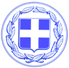                       Κως, 16 Νοεμβρίου 2017ΔΕΛΤΙΟ ΤΥΠΟΥΘ. ΜΟΥΖΟΥΡΑΚΗΣ : “Συνεργεία του Δήμου σε όλες τις γειτονιές της Κω για καθαρισμούς και παρεμβάσεις. Η αρχή έγινε από την Καζέρμα και συνεχίζουμε. Θέλουμε τις παρατηρήσεις και τις υποδείξεις των πολιτών.”Σε μια περίοδο που το μεγαλύτερο μέρος του προσωπικού της καθαριότητας και του πρασίνου κάνει χρήση των αδειών του, μιας και το καλοκαίρι δεν μπορεί, οι υπηρεσίες εξακολουθούν να είναι σε πλήρη κινητοποίηση υλοποιώντας οργανωμένες παρεμβάσεις σε γειτονιές της πόλης.Η πρώτη παρέμβαση έγινε στην Καζέρμα και στους δρόμους γύρω από την περιοχή.Τα συνεργεία του Δήμου προχώρησαν σε :-Εκτεταμένους καθαρισμούς.-Φύτευση νέων δέντρων και φυτών.-Κλάδεμα δέντρων.-Αποκομιδή κλαδιών.Ακολούθησαν παράλληλα συνεργεία της ΔΕΥΑΚ που πραγματοποίησαν έλεγχο και καθαρισμό των φρεατίων.Ο Αντιδήμαρχος Καθημερινότητας κ. Θ. Μουζουράκης σε δήλωσή του αναφέρει:“Οι παρεμβάσεις στις γειτονιές θα συνεχιστούν.Διαμορφώνεται πρόγραμμα και την επόμενη εβδομάδα τα συνεργεία θα προχωρήσουν σε νέες παρεμβάσεις στην πόλη της Κω.Παρά τις δυσκολίες λόγω μειωμένου προσωπικού, με προσπάθεια και σκληρή δουλειά, κάνουμε πιο όμορφη την Κω.Σε αυτή την προσπάθεια θέλουμε κοντά μας τους πολίτες, οι υποδείξεις, οι παρατηρήσεις τους μας είναι πολύτιμες.Μας βοηθάνε να βελτιωθούμε, να αντιμετωπίσουμε παραλείψεις, λάθη και αβλεψίες.Η Γραμμή Εξυπηρέτησης του Δημότη είναι στη διάθεση όλων των πολιτών.”Γραφείο Τύπου Δήμου Κω